МИНИСТЕРСТВО ОБРАЗОВАНИЯ И НАУКИ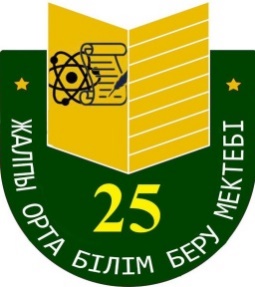 РЕСПУБЛИКИ КАЗАХСТАНКГУ «СРЕДНЯЯ ОБЩЕОБРАЗОВАТЕЛЬНАЯ ШКОЛА№ 25 ГОРОДА ПАВЛОДАРА»ОТДЕЛА ОБРАЗОВАНИЯ ГОРОДА ПАВЛОДАРАУПРАВЛЕНИЯ ОБРАЗОВАНИЯ ПАВЛОДАРСКОЙ ОБЛАСТИСборник заданийитоговой аттестациипо русскому языку и литературедля 9  класса(с нерусским языком обучения)Хамитова Нагима МукатаевнаИбраева Айман МуратхановнаБексеитова Сауле Жаскайратовна                                                   г. Павлодар                                                2020-2021 уч. г.АННОТАЦИЯВ сборник включены материалы по подготовке учащихся 9 классов  к итоговой аттестации. Даны образцы  заданий и схемы выставления балловитоговой аттестации по предмету  «Русский язык и литература» (с нерусским языком обучения).Методические рекомендации адресованы учителям русского языка и литературы  в школах с государственным языком обучения.                                      ПОЯСНИТЕЛЬНАЯ ЗАПИСКАПредлагаемое пособие  «Русский язык и литература. 9 класс» составлено в помощь учителю при подготовке учащихся 9-х классов школ с нерусским языком обучения к итоговой аттестации. Сборник подготовлен на основе учебной программы по предмету «Русский язык и литература» (с нерусским языком обучения) в рамках обновления содержания среднего образования, учебного плана и спецификации итоговой аттестации по предмету «Русский язык и литература» (с нерусским языком обучения. 9 класс).При подготовке  сборника использованы ресурсы, находящиеся в открытом доступе на официальных интернет- сайтах.Сборник предназначен для учителей русского языка и литературы, преподающих в классах с нерусским языком обучения.СОДЕРЖАНИЕВведение.Основная часть.I четверть.  Раздел 1 «Культура народов мира»I четверть.  Раздел 2  «Природные ресурсы планеты Земля»II четверть. Раздел 1 «История и личность»II четверть. Раздел 2 «Реальность и фантазия»III четверть. Раздел 1 «Отцы и дети: конфликт поколений»III четверть. Раздел 2 «Мир един: глобализация»IV четверть. Раздел 1 «Знаменитые люди»IV четверть. Раздел 2 «Я и закон».      III. Заключение. IV. Список литературы.Составители: Хамитова Н.М., Ибраева А.М., Бексеитова С.Ж.Средняя общеобразовательная школа № 25 г. Павлодара   ВВЕДЕНИЕПредставленные в сборнике методические рекомендации помогут педагогам дополнительного образования правильно составить собственную дополнительную общеобразовательную (общеразвивающую) программу, а также разобраться в видах методической продукции и выбрать нужный алгоритм создания своей методической работы.Представленные в сборнике методические рекомендации помогут педагогам дополнительного образования правильно составить собственную дополнительную общеобразовательную (общеразвивающую) программу, а также разобраться в видах методической продукции и выбрать нужный алгоритм создания своей методической работы.Представленные в сборнике методические рекомендации помогут педагогам дополнительного образования правильно составить собственную дополнительную общеобразовательную (общеразвивающую) программу, а также разобраться в видах методической продукции и выбрать нужный алгоритм создания своей методической работы.Представленные в сборнике методические рекомендации помогут педагогам дополнительного образования правильно составить собственную дополнительную общеобразовательную (общеразвивающую) программу, а также разобраться в видах методической продукции и выбрать нужный алгоритм создания своей методической работы.Представленные в сборнике методические рекомендации помогут педагогам дополнительного образования правильно составить собственную дополнительную общеобразовательную (общеразвивающую) программу, а также разобраться в видах методической продукции и выбрать нужный алгоритм создания своей методической работы.Представленные в сборнике методические рекомендации помогут педагогам дополнительного образования правильно составить собственную дополнительную общеобразовательную (общеразвивающую) программу, а также разобраться в видах методической продукции и выбрать нужный алгоритм создания своей методической работы.Представленные в сборнике методические рекомендации помогут педагогам  оценивать способности обучающихся  демонстрировать навыки понимания прочитанного (чтение на понимание основного содержания, чтение на полное понимание прочитанного). Целью оценивания  является определение  степени усвоения обучающимися объема учебной программы по предмету «Русский язык и литература» (с нерусским языком обучения) в соответствии с государственным общеобязательным стандартом основного среднего образования. Образцы заданий и схемы выставления баллов за раздел/ сквозную тему помогут  учителю в подготовке к итоговой аттестации. Вопросы направлены на проверку словарного запаса, правильного применения грамматических структур русского языка, на понимание текста. Структура проверочной работы предполагает работу с текстом (300-350 слов): 5 заданий на лексический подбор; 10 заданий на перефразирование;         3 задания, требующих кратких и развернутых ответов. В Задании 1 обучающиеся находят в тексте слова, которые соответствуют предложенным определениям. В Задании 2 обучающиеся составляют предложения, которые должны начинаться с заданных слов и означать то же самое, что и исходное предложение. Задания 1 и 2 оценивают понимание лексического значения слов на основе прочитанного текста и грамматические навыки. В Задании 3 обучающиеся отвечают на вопросы по тексту, требующие краткого и/или развѐрнутого ответа, извлекая общую и специфическую информацию, выражая собственные мысли и мнение, делая выводы                     по прочитанному. Задание 3 оценивает понимание содержания прочитанного текста и грамматические навыки.Процесс выставления баллов и оценки за работу.Процесс выставления баллов за работу осуществляется  на основании предоставленной схемы выставления баллов.Выставленные баллы обучающихся переводятся в оценку согласно шкале перевода баллов в оценки.(Спецификация суммативного оценивания. Русский язык и литература с казахским языком обучения. 9 класс)Образцы заданий и схемы выставления балловитоговой аттестациипо предмету  «Русский язык и литература»(с нерусским языком обучения) 9 классI четвертьРаздел 1 «Культура народов мира»Прочитайте статью и выполните задания.           Ученые считают, что речь – визитная карточка человека. Когда человек говорит, хочет он того или нет, он раскрывает свою суть. Недаром Сократ однажды сказал молчавшему перед ним молодому человеку: «Заговори, чтобы я увидел тебя». Без слов человек закрыт, «невидим для других». Только по внешности трудно составить верное представление о человеке, так как внешний облик – это всего лишь обложка закрытой книги, ключом к которой является речь.          Речь является отражением человека. Зрительный образ – всего лишь оболочка, которая скрывает истинное лицо человека. Именно слова, произносимые собеседником «сообщают» нам о его внутреннем мире все: что есть и чего – нет. Например, мы, общаясь с друзьями на перемене, отвечая на уроке или выступая перед классом, не только сообщаем что-то, но, сами того не замечая, рассказываем о себе. Даже одну и ту же мысль мы можем выразить по-разному! Рассмотрим три высказывания: «Черт побери, как холодно! Как же, погуляешь тут!», «К моему крайнему неудовольствию, погода довольно холодная, так низко температура не опускалась с января 2005 года», «Воистину русская зима! Как говорил Пушкин: «Мороз и солнце…» Первое высказывание принадлежит, вероятно, подростку или необразованному человеку, потому что в нем присутствует разговорная лексика, примитивные предложения. Второе высказывание построено грамотно, подкреплено фактами. Это – речь взрослого, эрудированного человека, который стремится говорить по-книжному, наукообразно. Третий дополняет свою речь цитатой из знаменитого стихотворения, следовательно, он образован, знает А.С. Пушкина.          Наша речь является показателем наших чувств, выдает эмоции, которые мы порой не можем сдержать. По разговору мы можем узнать о психологическом состоянии человека, его духовной культуре, эрудиции и интеллекте. Таким образом, культура речи -  один из главных показателей общей культуры человека. Поэтому необходимо постоянно совершенствовать свою манеру общения и речь. Культура речи заключается не только в умении избегать ошибок в речи, но и в стремлении постоянно обогащать свой словарный запас, в умении слушать и понимать собеседника, уважать его точку зрения, в способности подбирать нужные слова в каждой конкретной ситуации общения. Значит, мы должны совершенствовать свою речь и следить за ней.                                                                                                                                                                                                                     (312 слов)                                          (Адаптирован из: https://orator.biz/library/oratorical/umenie_govoritj/)Задание 1 Найдите в тексте слова, которые соответствуют следующим определениям. Все слова находятся во втором абзаце.A) облик, тип, характер………………………………………………...……….[1]B) прятать, утаивать…...………………………………………………..….……[1]C) неодинаково, по-другому …..……………..…………...….….….…....….…[1] D) очевидно, наверняка……….…………………….….…………...……..…....[1] E) невежественный, неграмотный……...……..….………..…..….…........……[1]                                                                                                                                                                                                                                                                                               Всего: [5 баллов]Схема выставления балловЗадание 2            Прочитайте предложения и составьте новые, которые должны начинаться с заданных слов и передавать смысл исходных предложений, следуя образцу. Дополнительно присваивается 5 баллов за качество языка. Образец:  Зрительный образ – всего лишь оболочка, которая скрывает истинное лицо человека. Зрительный образ – всего лишь оболочка, скрывающая…………….............[1] Ответ: Зрительный образ – всего лишь оболочка, скрывающая истинное лицо человека. 1. Ученые считают, что речь – визитная карточка человека. По мнению………………………………………….……………………….…...[1] 2. Когда человек говорит с кем-то, он раскрывает свою суть. Разговаривая..….… ………………………………………………………... .....[1] 3. Второе высказывание построено грамотно, подкреплено фактами. Второе высказывание, подкрепленное …………...………..….. ……..……...[1] 4. Слова, произносимые собеседником, «сообщают» нам о его внутреннем мире. Слова, которые……………….…………………….…………………………..[1] 5. Мы, общаясь с друзьями на перемене, отвечая на уроке, сами того не замечая, рассказываем о себе. Когда мы  ..…………………….…………………………………….…………..[1] 6. К моему крайнему неудовольствию, погода довольно холодная. Я крайне……..…………………………………………………………………...[1] 7. Первое высказывание принадлежит, вероятно, подростку или необразованному человеку. Подросток или необразованный человек является.…………………………...[1] 8. Третий дополняет свою речь цитатой из знаменитого стихотворения, следовательно, он образован. Третий образован, так как…………………………………………….……….[1] 9. Наша речь является показателем наших чувств, выдает эмоции, которые мы порой не можем сдержать.Являясь показателем наших чувств……………………………….…......……..[1]10. Культура речи -  один из главных показателей общей культуры человека. Одним из главных показателей…………………………………………..……...[1]Всего: [10+5=15 баллов]Конкретная схема выставления балловОбщая схема выставления балловЗадание 3 Ответьте на вопросы, используя информацию текста. Дополнительно присваивается 5 баллов за качество языка. A) С какой целью Сократ попросил молодого человека сказать что-нибудь? ……………………………………………………………………………………[1] B) Объясните, почему речь называют «визитной карточкой человека». ……………………………………………………………………………………..……………. [1] C) О каких качествах  говорящего сообщает первое высказывание?............[1]Второе высказывание? …….……..….…..….…..….…..….…..….………..….[1]Третье высказывание?..........….…..….…..….…..….…..….…..….…..….…...[1]                                                                                                             Всего: [5+5=10 баллов]Конкретная схема выставления балловI четвертьРаздел 2  «Природные ресурсы планеты Земля»Прочитайте текст и выполните задания.          Заповедники Казахстана — особо охраняемые природные территории. Их цель — защита от вымирания и изучение редких представителей флоры и фауны.         Маркакольский государственный природный заповедник организован на территории Восточно-Казахстанской области с целью сохранения уникального озера Маркаколь и окружающих его ландшафтов. Район Маркаколя - самое холодное место Казахстана и Алтая.         Маркаколь - самый крупный водоем Алтая, расположенный в живописной межгорной котловине. Озеро имеет овально-вытянутую форму и простирается с северо-востока на юго-запад.        На берегах Маркаколя в пределах охранной зоны сохранились  небольшие поселки: Урунхайка, Матабай, в которых проживает местное население, и находятся егерские кордоны заповедника.       Таежные склоны окружающих озеро хребтов сравнительно крутые, с характерными для них глубокими лесистыми распадками и долинами, по дну которых протекают бурные речки и ручьи. Для лесов характерно густое труднопроходимое высокотравье с зарослями смородины, жимолости и таволги.         В озеро Маркаколь впадает до 95 различных водотоков. Наиболее крупные реки - Тополевка, Матабай, Тихушка. Из Маркаколя вытекает лишь одна река - Кальджир, являющаяся притоком Черного Иртыша. Ландшафты Маркакольской котловины характеризуются богатством флоры, насчитывающей около 1000 видов высших сосудистых растений, в том числе 12 видов деревьев и 22 вида кустарников. Здесь произрастают 15 редких и исчезающих видов, занесенных в Красную книгу Казахстана.                                         Маркакольский край издавна славится разнообразием лекарственных растений. Из их числа особой популярностью пользуются «маралий корень», легендарный «золотой   корень» и другие. Лесные склоны гор изобилуют ягодными кустарниками: смородиной красной - знаменитой «кислицей», «барбарикой», из которых местные жители готовят великолепные варенья, славящиеся чудодейственной силой.         В фауне заповедника представлено 55 видов млекопитающих, среди которых бурый медведь, волк, росомаха, а также 250 видов птиц (рябчик, кеклик, осоед). 	        За 30-летний период существования Маркакольского заповедника проделана большая и трудоемкая работа по сохранению и изучению уникального природного комплекса. За это время его сотрудники провели инвентаризацию фауны позвоночных животных, близка к завершению инвентаризация высших сосудистых растений; достаточно хорошо изучена гидробиология озера. В результате проведения многолетних охранных мероприятий восстановились популяции маркакольского марала, лося, черного аиста, орлана-белохвоста и других животных. Уже не вызывает тревоги состояние популяций редких и исчезающих видов растений в пределах заповедника. Благодаря самоотверженной охране заповедные леса сохранены от пожаров и вырубок, луга поражают своим многоцветьем и яркими красками, а Маркаколь остается одним из самых красивейших и чистых озер на нашей земле!                                                                                                     (347 слов) (Адаптирован из:    http://naturkaz.info/?zapovedniki_kazahstana/zapovednik_markakolmzskii) Задание 1 Найдите в тексте слова, которые соответствуют следующим определениям. Все слова находятся в  последнем абзаце.A) срок, промежуток времени..………………………..………….…………….[1]B) выполнена, осуществлена ………...……………..…………..……...….……[1]C) неповторимый, необыкновенный...…….……….…...…………..…....….…[1] D) довольно, весьма…………....….. ……………….….…….………..…..…....[1] E) удивляют, изумляют………….…..….……..….………..…...….…........……[1]                                                                                                                                                                                                                                                                                              Всего: [5 баллов]Схема выставления балловЗадание 2            Прочитайте предложения и составьте новые, которые должны начинаться с заданных слов и передавать смысл исходных предложений, следуя образцу.     Дополнительно присваивается 5 баллов за качество языка. Образец: Маркаколь - самый крупный водоем Алтая, расположенный в живописной межгорной котловине.   Маркаколь - самый крупный водоем Алтая, который…..……………….......[1] Ответ: Маркаколь - самый крупный водоем Алтая, который  расположен в живописной межгорной котловине.   1. Маркакольский государственный природный заповедник организован на территории Восточно-Казахстанской области с целью сохранения уникального озера Маркаколь. Для того чтобы сохранить уникальность озера Маркаколь………………....[1]  2. В результате проведения многолетних охранных мероприятий восстановились популяции маркакольского  марала, лося, черного аиста. Благодаря проведенным многолетним охранным мероприятиям….………..[1] 3. Маркаколь - самый крупный водоем Алтая, расположенный в живописной межгорной котловине. Маркаколь - самый крупный водоем Алтая, который……………………….….[1] 4. Озеро имеет овально-вытянутую форму и простирается с северо-востока на юго-запад. Озеро, имеющее овально – вытянутую форму …………………….…….……[1]5. Таежные склоны окружающих озеро хребтов сравнительно крутые. Озеро окружают…………………………………………………………………[1]6. Таежные склоны хребтов сравнительно крутые, с характерными для них глубокими лесистыми распадками и долинами.  Глубокие лесистые распадки и долины характерны…………………………..[1] 7. Из Маркаколя вытекает река - Кальджир, являющаяся притоком Черного Иртыша. Являясь притоком Черного Иртыша..………………………………..…….… [1] 8. Здесь произрастают 15 редких и исчезающих видов растений, занесенных в Красную книгу Казахстана. В Красную книгу Казахстана занесены…..……………………………………..[1]9. Из их числа особой популярностью пользуются «маралий корень», легендарный «золотой корень». Особо популярны…………………………………………………………….……[1]10. За это время его сотрудники провели инвентаризацию фауны позвоночных животных. За это время его сотрудниками ……………………………………….……….[1]                                                                                          Всего: [10+5=15 баллов]Схема выставления балловОбщая схема выставления балловЗадание 3 Используя информацию текста, заполните таблицу.  Дополнительно присваивается 5 баллов за качество языка.                                                                                             Всего: [5+5=10 баллов]Схема выставления балловII четвертьРаздел 1 «История и личность»Прочитайте отрывок из романа М. Ауэзова «Путь Абая» и выполните задания.         Улжан, родная мать Абая, истосковавшись по сыну, считала дни с тех самых пор, как Байтас-сэре был отправлен за ним  в город. И как раз сегодня ожидала она возвращения своего мальчика. Полнеющая белолицая байбише, уже за сорок, но еще  красивая и моложавая, Улжан услышала крики женщин, но не заспешила выбегать из дому. Она приблизилась к свекрови, почтенной Зере, сидевшей на почетном месте, торе, и оповестила ее о приезде Абая.     	…Абай опередил своих спутников, направляясь к этой толпе; кто-то перехватил у него повод и увел в сторону коня; мальчик в толпе женщин прежде всего увидел свою матушку и торопливо направился к ней. Но еще издали она подала знакомый  голос, сдержанно произнеся:   	-Айналайын, сынок! Прежде подойди к отцу - вон там он. Отдай салем вначале ему.       	Быстро оглянувшись туда, куда указывала мать, Абай тотчас увидел своего отца. Поодаль за  гостиной юртой перед толпой   из трех-четырех человек стоял Кунанбай. Смутившись за свою оплошность, Абай направился в его сторону. Только теперь  стала ему понятной материнская сдержанность. ... Но огромный, как глыба, седобородый Кунанбай  стоял  отвернувшись, и единственным глазом своим уставился вовсе в другую сторону. Каменно-серое лицо было обращено к закату солнца в степи.      	 С тех пор, как Абай помнит себя, он рос, постоянно, с тайным вниманием наблюдая за выражением лица своего  сурового родителя. И словно опытный чабан, разбирающий приметы погоды в ненастный зимний день, мальчик  мог точно предугадать настроение отца и повести себя соответственно этому. И сам отец, заметивший столь  чуткую наблюдательность сына, выделял Абая среди других своих детей. Также знал Абай, что Кунанбаю не нравятся натуры робкие, стеснительные, не умеющие дать быстрый ответ на любой вопрос. Чуть помолчав, мальчик своим еще детским  голосом внятно, спокойно произнес:           - Благодарение Аллаху, все у меня хорошо, отец. - Выдержав еще паузу, он продолжил: - Как  только прислали за  мной лошадь, хазрет благословил. Занятия в медресе еще не кончились, но фатиху он прочел, я прибыл с благословением,  отец. Отвечал он с достоинством, как взрослый человек. Ответ был им заранее подготовлен. Теперь, быстро направляясь к матерям, он снова был беспечный веселый ребенок.                                                                                                                       (346 слов) (Электронный источник: http://bibliotekar.kz/put-abaja-kniga-pervaja-muhtar-auyezov/abai-vozvraschenie.html) Задание 1. Найдите в тексте слова, которые соответствуют следующим определениям. Все слова находятся в первом и втором абзаце:А) очень соскучившись, измучившись...................................................................[1]В) достойное, уважаемое..................................................................................... [1]C) информировала, сообщила............................................................................. [1]D) обогнал, обошёл.............................................................................................. [1]E) спокойно, осторожно...................................................................................... [1]                                                                                                     Всего: (5 баллов)Схема выставления балловЗадание 2.Прочитайте предложения и составьте новые, которые должны начинаться с заданных слов и передать смысл исходных предложений, следуя образцу.  Дополнительно присваивается  5 баллов за качество языка.Образец: Для старой Зере, уже почти оглохшей, внучок Абай был дороже всех среди ее многочисленных потомков.Для почти оглохшей……………………………………………………………[1]Ответ: Для почти оглохшей старой Зере внучок Абай был дороже всех среди ее многочисленных потомков. 1. Улжан, истосковавшись по сыну, считала дни с тех пор, как Байтас-сэре был отправлен за ним в город. Истосковавшаяся по сыну.................................................................................. [1]2. Абай опередил своих спутников, направляясь к этой толпе.Направившийся к толпе...................................................................................... [1]3. Быстро оглянувшись туда, куда указывала мать, Абай тотчас увидел своего отца.Абай быстро оглянулся...................................................................................... [1]4. Смутившись за свою оплошность, Абай направился в его сторону.  Абай, смутившийся..............................................................................................[1]5. Улжан  услышала крики женщин, но не заспешила выбегать из дому.Услышав крики женщин.......................................................................................... [1]6. И словно опытный чабан, разбирающий приметы погоды, мальчик мог точно предугадать настроение отца.Как опытный чабан знает приметы погоды, так…………………..................[1]7. И сам отец, заметивший чуткую наблюдательность сына, выделял Абая среди других своих детей.Сам отец, который заметил.............................................................................. [1]8. Кунанбаю не нравятся натуры робкие, стеснительные, не умеющие дать быстрый ответ на любой вопрос.  Робкие, стеснительные натуры, которые..................................................... [1]9. Чуть помолчав, мальчик  спокойно произнес.  Мальчик чуть помолчал................................................................................. [1]10.Теперь, направляясь к матерям, он снова был беспечный веселый ребенок. Он снова стал...................................................................................................... [1]                                                                                            Всего: 10+5=15 баллов                                    Конкретная схема выставления балловОбщая схема выставления балловЗадание 3. Ответьте на вопросы своими словами, не переписывая полностью предложения из текста. Дополнительно присваивается 5 баллов за качество языка.А) Почему Улжан и старая Зере так волновались в день возвращения Абая?_______________________________________________________________[1]В) О какой традиции казахского народа  показала  Абаю материнская сдержанность после долгой разлуки?_______________________________________________________________[1]С) Какие наблюдения учитывал Абай в отношениях со строгим Кунанбаем?  Приведите три примера.________________________________________________________________[1]__________________________________________________________________________________[1]__________________________________________________________________________________[1]                                                                                        Всего: (5+5=10 баллов)                                            Конкретная схема выставления баллов                        Общая схема выставления балловII четвертьРаздел 2 «Реальность и фантазия»Прочитайте отрывок из повести Ч.Айтматова «Белый пароход» и выполните задания.          ...Мальчик увидел, как дед повёл коня к водопою, и хотел побежать к нему, но его остановил окрик Орозкула. Орозкул выскочил из дому в рубашке, с шубой на плечах. Лицо его было багровым.- Эй, ты! - грозно крикнул он деду Момуну. - Куда ведёшь коня! А ну, поставь на место! Ты теперь здесь никто! Убирайся, куда хочешь. Дед горько усмехнулся и повёл коня обратно в конюшню. Он стал вдруг совсем стареньким и маленьким.	Мальчик задохнулся от обиды за деда и, чтобы никто не видел, как он заплакал, побежал берегом реки.  Он долго плакал, постепенно стихая и успокаиваясь. Наконец, он поднял голову, протёр глаза и, глянув перед собой, оцепенел.           Прямо перед ним, на другом берегу у воды стояли три марала. Живые. Они пили воду и, кажется, уже напились. Один - тот, что был с самыми большими рогами, снова опустил голову к воде и, потягивая её, казалось, рассматривал свои рога, как в зеркале. Когда он вскинул голову, с его волосатой светлой губы упала в воду капля. Пошевеливая ушами, рогач внимательно глянул на мальчика. Но больше всех на мальчика смотрела белая бокастая олениха с короной тонких ветвистых рогов на голове. Рогатая мать-олениха смотрела на мальчика пристально, спокойно, точно вспоминала, где она видела этого большеголового ушастого мальчишку. Глаза её влажно поблёскивали и светились издали. Рядом с ней объедал ветки тальника молодой телок. Ему ни до чего не было дела. А Рогатая мать-олениха всё смотрела и смотрела на мальчика.Но вот они повернулись и пошли гуськом в лес. Впереди - большой марал, в серёдке — телок, за ним Рогатая мать-олениха. Она оглянулась и ещё раз посмотрела на мальчика. Маралы вошли в тугай, пошли через кусты...           ...Мальчик приблизился к деду, стоявшему подле очага. Он подошёл к нему сзади. Старик оглянулся, и мальчик не узнал его...Старик обратил на мальчика какой-то далёкий, странный, дикий взгляд. Дед торопливо поднялся на ноги. Мальчик не понимал, что произошло с дедом и что происходило во дворе. И лишь подойдя поближе к сараю, он увидел кучу свежего мяса, наваленного на шкуру. Мальчик с ужасом глядел на эту страшную картину. По краям шкуры ещё сочилась бледными струйками кровь.Орозкул с Кокетай с ножами в руках разделывали мясо...                  (348 слов) (Электронный источник: http://www.belousenko.com/books/Aitmatov/aitmatov_white_steamboat.htm) Задание 1. Найдите в тексте слова, которые соответствуют следующим определениям. Все слова находятся в первом и втором абзаце:А) сердито, яростно............................................................................................. [1]В) уйди, уезжай.................................................................................................... [1]C) улыбнулся, ухмыльнулся............................................................................... [1]D) запыхался, захлебнулся.................................................................................. [1]E) застыл, окаменел............................................................................................. [1]                                                                                                    Всего (5 баллов)Схема выставления балловЗадание 2.Прочитайте предложения и составьте новые, которые должны начинаться с заданных слов и передать смысл исходных предложений, следуя образцу.  Дополнительно присваивается  5 баллов за качество языка.Образец: Дед горько усмехнулся и повёл коня обратно в конюшню.Усмехнувшись, дед.............................................................................................. [1]Ответ: Усмехнувшись, дед повёл коня обратно в конюшню.1.Пошевеливая ушами, рогач внимательно глянул на мальчика.Рогач пошевелил ушами...................................................................................... [1]2.Мальчик приблизился к деду, стоявшему подле очага. Дед стоял подле очага........................................................................................ [1]3.Он долго плакал, постепенно стихая и успокаиваясь. Он постепенно стих и успокоился,.....................................................................[1]4.Когда он вскинул голову, с его волосатой  губы упала  капля.Вскинув голову, он................................................................................................ [1]5. Она оглянулась и ещё раз посмотрела на мальчика. Оглянувшись………….. ..................................................................................... [1]6.Глаза её ярко блестели и  засветились издали.Ярко блеснув......................................................................................................... [1]7. Старик оглянулся, и мальчик не  узнал его.Мальчик  не узнал................................................................................................. [1]8.Старик обратил на мальчика какой-то странный, дикий взгляд.Мальчик увидел.................................................................................................... [1]9.И лишь подойдя поближе к сараю, он увидел кучу свежего мяса.Он увидел кучу свежего мяса............................................................................. [1]10.Мальчик с ужасом глядел на эту страшную картину.Мальчик был в ужасе........................................................................................... [1]                                                                                             Всего: 10+5=15 балловКонкретная схема выставления баллов                                      Общая схема выставления баллов  Задание 3. Ответьте на вопросы, используя информацию текста.  Дополнительно присваивается 5 баллов за качество языка.А) Почему мальчик заплакал и побежал берегом реки?_______________________________________________________________[1]В) Что заставило мальчика вмиг успокоиться и оцепенеть?_______________________________________________________________[1]С) Как мальчик догадался, что Орозкул с Кокетай зарезали именно Рогатую мать-олениху? Приведите три примера._______________________________________________________________[1]_______________________________________________________________[1]_______________________________________________________________[1]Всего: (5+5=10 баллов)                                                                           Конкретная схема выставления баллов                        Общая схема выставления балловIII четвертьРаздел 1 «Отцы и дети: конфликт поколений»Прочитайте текст и выполните задания.   Проблема взаимоотношений поколений существовала, наверное, со времен появления человечества на Земле. Взаимоотношения между поколениями, к сожалению, во все времена являются сложной и актуальной проблемой. Бесчисленное количество умов гадали над причинами и решением проблемы взаимоотношений отцов и детей. Почему, казалось бы, самые близкие люди, родственники по крови не могут найти общий язык? Почему возникает такое количество различных трений и разногласий? Почему молодое поколение не понимает и не хочет понимать старших?      	 Столкновение разных жизненных позиций детей и их отцов априори имеет место быть в современном мире. Взгляды на жизнь в разные времена в социуме различаются, и то, что было нормой или даже правилом лет так тридцать тому назад, теряет свою актуальность в наши дни. Меняются жизненные устои, политическая ситуация в стране, культурные, социальные и материальные ценности, что также влияет на жизненную позицию человека и является почвой для возникновения конфликтов.      	Попробуем выяснить причины конфликтов и сложных взаимоотношений между поколениями. Единой причины не существует, проблемы взаимоотношений поколений основываются на ряде причин. Часто недовольство друг другом и молчаливый протест накапливаются годами, чтобы в один не самый прекрасный момент выплеснуться наружу. Все зависит от самих людей, которые не могут найти общий язык и особенности построения отношений в семье. Как правило, зерном преткновения считают неприемлемое поведение членов семьи, материальные проблемы, несовместимость интересов, бытовые трудности, социальное положение сторон, различие моральных ценностей поколений и другие.    	 Бывает, старшее поколение в семье не хочет видеть, что дети выросли, у них появились свои ценности и убеждения, возможно диаметрально противоположные их видению мира, и не желают мириться с таким положением дел. Люди старшего возраста, возможно, из наилучших побуждений и желания передать свой опыт молодому поколению часто диктуют условия и правила жизни, что неизбежно ведет к конфликту. Молодежь не желает жить по правилам старших  и хочет строить свою жизнь по-своему. Они считают, что обладают достаточным количеством знаний и возраст не помеха собственному мнению на вещи. Подобные разногласия вызывают конфликт сторон, и теряется возможность выяснить саму суть проблемы.     Проблема взаимоотношений отцов и детей только обостряется во время споров и взаимных обвинений и выхода в такой ситуации не видно. Чтобы минимизировать конфликты и избежать столкновения сторон, нужно учитывать особенности психологии каждого участника споров.                          (347 слов) (Электронный источник: https://www.labirint.ru/books/444858/)                             Задание 1 Найдите в тексте слова, которые соответствуют следующим определениям. Все слова находятся во втором абзаце.А) конфликт, схватка ……………………………………………………………В)  новейший, сегодняшний …………………………………………………….С) среда, общество ……………………………………………………………….D) значительность, злободневность …………………………………………….Е) воздействует, оказывает  ……………………………………………………..                                                                                                                                                                                                 Всего: [5 баллов]                                                 Схема выставления балловЗадание 2            Прочитайте предложения и составьте новые, которые должны начинаться с заданных слов и передавать смысл исходных предложений, следуя образцу.  Дополнительно присваивается 5 баллов за качество языка.             Образец: Взаимоотношения между поколениями, к сожалению, во все времена являются сложной и актуальной проблемой.           Ответ: Взаимоотношения между поколениями - это сложная и актуальная проблема всех времён. Проблема взаимоотношений поколений существовала, наверное, со времен        появления человечества на Земле. Проблема взаимоотношений поколений существовала с тех пор. …………..[1]2. Меняются жизненные устои, политическая ситуация в стране, культурные, социальные и материальные ценности, что также влияет на жизненную позицию человека и является почвой для возникновения конфликтов.  Почвой для возникновения конфликтов…………………………………………….. [1]3. То, что было нормой или даже правилом лет так тридцать тому назад, теряет свою актуальность в наши дни. Не актуально в наши дни………………………………………………………………. [1]Люди старшего возраста, часто диктуют молодежи условия и правила жизни, что неизбежно ведет к конфликту.    Часто диктуя  молодежи условия и правила жизни ………………………...[1]Все зависит от самих людей, которые не могут найти общий язык и особенности построения отношений в семье.   Умение найти общий язык и особенности построения отношений в семье       …………………..…………………………………………………………………………..[1]Часто недовольство друг  другом и молчаливый протест накапливаются    годами, чтобы в один не самый прекрасный момент выплеснуться наружу.    Накопившееся  годами недовольство…………………………………………...[1]Молодежь не желает жить по правилам старших и хочет  строить свою жизнь по-своему.    Не желая жить по правилам старших……………………………………..……....[1]Подобные разногласия вызывают конфликт сторон, и теряется возможность выяснить саму суть проблемы.    Подобные разногласия, вызывающие конфликт сторон……………………[1]Проблема взаимоотношений отцов и детей только обостряется во время споров и взаимных обвинений, и выхода в такой ситуации не видно.    Проблема взаимоотношений отцов и детей, обостряющаяся ……………….. [1]Чтобы минимизировать конфликты и избежать столкновения сторон,    нужно учитывать особенности психологии каждого участника споров.   Если  учитывать  особенности ..........................................................................[1]                                                                                          Всего: [10+5=15 баллов]Конкретная схема выставления балловОбщая схема выставления балловЗадание 3 Ответьте на вопросы, используя информацию текста. Дополнительно присваивается 5 баллов за качество языка. A) Почему, казалось бы, самые близкие люди, родственники по крови не могут найти общий язык? .…………………………….………………………………..[1] B) Назови три  причины конфликтов и сложных взаимоотношений между поколениями…………………………………….………………………………………[3] C) Почему молодое поколение не понимает и не хочет понимать старших?  ……………………………………………………………………………………[1]                                                                                              Всего: [5+5=10 баллов]Конкретная схема выставления балловIII четвертьРаздел 2 «Мир един: глобализация»Прочитайте текст и выполните задания.           Наш мир беспрерывно меняется. Каждое поколение вносит свой вклад в эти перемены. Но есть процессы, которые объединяют многие поколения и влияют на нашу жизнь самым непосредственным образом. Одним из таких процессов является глобализация общества.               Глобализация современного мира ведёт к постепенному стиранию границ между странами, к расширению взаимодействий между государствами. Всё большее число жителей вовлекается в политическую, экономическую, социальную, культурную жизнь планеты. В мире возникает всё большее число проблем, которые имеют планетарный характер.         Почему возникают такие проблемы? Одной из причин можно назвать многообразие современного мира. Находясь в едином пространстве, различные общества вступают между собой в различные отношения, при этом каждое из них преследует свои интересы. Свой отпечаток на эти отношения накладывают различный уровень развития народов и стран, темп жизни, система ценностей и многое другое. Противоречивость общественного развития — ещё одна причина возникновения глобальных проблем. Негативные последствия использования новейших изобретений и открытий: загрязнение окружающей среды, противоречия социального развития. Нерациональное потребление, процветающее во многих странах, ведёт к перерасходу природных ресурсов. Глобальные проблемы современности являются одним из последствий развития человечества, которые ставят под угрозу его настоящее и будущее. Объединение усилий всего мирового сообщества в решении глобальных проблем — важнейшее условие сохранения и развития современной цивилизации. Современная наука постоянно ищет новые направления систематизации знаний, установления между ними взаимосвязей.         Экономическая глобализация представляет собой исторический процесс, являющийся результатом новаторства людей и технического прогресса.  На сегодняшний день в мире наблюдается свободная торговля, движение капиталов, повышение налогов, пошлин. В  связи с этим складывается единая сетевая рыночная экономика, которая разрушает национальный суверенитет того или иного государства. Критикуя последствия глобализации, чаще всего люди ссылаются на экономическую интеграцию. В связи с этим наблюдается мировое объединение государств вместе с экономической, политической и культурной сферами. Поскольку процессы глобализации имеют больше экономический характер, то за сущность единого общества выступают представители крупнейших мировых компаний и глобальных монополий.         Таким образом, глобализация рассматривается как естественный процесс миграции различных видов ресурсов. Она облегчает доступ всего человечества к новым изобретениям, прогрессивным технологиям и знаниям, снимает запреты и ограничения для развития и творчества. Современная глобализация затронула практически все основные сферы общественной жизни: экономическую, политическую, социальную и многие другие.           (348 слов)(Адаптирован из: https://kpfu.ru/portal/docs/F1001979507/lekcii.MEiMEO.pdf)Задание 1         Найдите в тексте слова, которые соответствуют следующим синонимам. Все слова находятся в третьем абзаце.А) Мир, протяжённость……………………………………..В) Налагают, наслаивает …………………….С) Неблагоприятные, отрицательные ……………………………………D) Мировые, всеобщие …………………………………………….Е) Регулярно, неустанно……………………………………………….                                                                                                 Всего: [5 баллов]                                                Схема выставления балловЗадание 2         Прочитайте предложения и составьте новые, которые должны начинаться из заданных слов и передавать смысл исходных предложений, следуя образцу.Образец:         Но есть процессы, которые объединяют многие поколения и влияют на нашу жизнь самым непосредственным образом.Но есть процессы, объединяющие…………………………………………………[1]          Ответ: Но есть процессы, объединяющие многие поколения и влияющие на нашу жизнь самым непосредственным образом.                                       1. Глобализация современного мира ведёт к постепенному стиранию границ между странами, к расширению взаимодействий между государствами.                                          Глобализация современного мира ведёт к тому, что...................................[1]          2. В мире возникает всё большее число проблем, которые имеют планетарный характер.Всё большее число проблем, возникающих……………………......................[1]       3. Противоречивость общественного развития — ещё одна причина возникновения глобальных проблем.Одной из причин………………………………………………………..……….[1]4. Нерациональное потребление, процветающее во многих странах, ведёт к перерасходу природных ресурсов. Нерациональное потребление, которое……………………………..….…….[1]   5. Глобальные проблемы современности являются одним из последствий развития человечества, которые ставят под угрозу его настоящее и будущее. Одним из последствий развития человечества, ставящие…………....…….[1]   6. Объединение усилий всего мирового сообщества в решении глобальных проблем — важнейшее условие сохранения и развития современной цивилизации. Важнейшим условием сохранения и развития …………………….…...…….[1]  7. В  связи с этим складывается единая сетевая рыночная экономика, которая разрушает национальный суверенитет того или иного государства.Складывающаяся в связи с этим  единая………………………….……….....[1]  8. Критикуя последствия глобализации, чаще всего люди ссылаются на экономическую интеграцию. Ссылаясь ……………………………………………………………………......[1] 9. Она облегчает доступ всего человечества к новым изобретениям, прогрессивным технологиям и знаниям, снимает запреты и ограничения для развития и творчества.Снимая …………………………………………………………………... ……...[1]     10. Современная глобализация затронула практически все основные сферы общественной жизни: экономическую, политическую, социальную и многие другие. Современной глобализацией……………………..………..……………………..[1]                                                                                      Всего: [10+5=15 баллов]Конкретная схема выставления балловОбщая схема выставления балловЗадание 3Ответьте на вопросы, используя информацию текста. Дополнительно присваивается 5 баллов за качество язык1. К чему приводит глобализация современного мира? ………………………[1]2. Что означает понятие  «глобальные  проблемы человечества»?………………..………………………………………………………………….…[1]            3. Почему возникают глобальные проблемы человечества? Назовите три проявления процесса глобализации в современном мире.……………………………………………………………………………………....[1]       ………………………………………………………………………………...……[1]………………………………………………………………………………………[1]                                                                                    Всего: [5+5=10 баллов]                                        Конкретная схема выставления балловОбщая схема выставления балловIV четвертьРаздел 1 «Знаменитые люди»Прочитайте статью и выполните задания.    	Харланд Дэвид Сандерс   — основатель сети ресторанов быстрого питания «Жареный цыплёнок из Кентукки», KFC. После смерти отца  шестилетний мальчик отвечал за приготовление еды в доме. Это и предопределило его судьбу,  он начал много готовить и готовить достаточно вкусно.         Чем только не занимался в своей жизни будущий миллионер?!  Пожалуй, из всех его работ самой счастливой оказалась работа кочегаром паровоза – именно в то время он женится на своей любимой Клавдии, которая поддерживала его на протяжении всей семейной жизни.       К тому времени пролетела уже большая часть его жизни, а он до сих пор был мелким человеком, у него не было достаточно денег, чтобы жить в свое удовольствие. Он был разочарован в жизни. И, конечно, он хотел поменять ее.         Харланду уже было 40 лет. Он нащупал золотую жилу, когда открыл небольшой ресторанчик на заправке - на 25 магистрали, по которой к югу из северных штатов ехало много американцев. Автосервис начал приносить приличный доход. Сандерс показал себя тут не только как практичный бизнесмен, но и был чрезвычайно прозорлив,— понаблюдав за часто голодными туристами, он решил открыть свою столовую, где собственноручно жарил бесподобных цыплят, добавляя свою уникальную приправу! Курятина стала чрезвычайно популярной, доход в бюджет приносила неимоверный. По всей округе говорили про «национальное блюдо» штата от Харланда Сандерса.   Губернатор Кентукки присвоил Харланду титул «Кентуккийского полковника» за заслуги перед штатом.          Но вскоре завершилось строительство новой магистрали, на которую укатил весь поток, проходивший ранее мимо автомастерской Харланда. В 62 года Сандерс опять остался без работы, дома и денег.         И тут на помощь ему пришла… жареная курица! Харланд  отправился разъезжать по близлежащим ресторанчикам с единственной фразой: «Я могу готовить жареную курицу лучше, чем вы».         Понадобилось немало времени, прежде чем он нашел первого заказчика.  В начале 60-х годов клиентами Сандерса были несколько сотен ресторанов США. Он нашел  любимую работу, полностью отдавшись своему таланту. Он заставил поверить в себя других!         В 1976 году в результате независимых исследований Сандерс был признан второй самой известной личностью в мире.         Выполнив священный долг любого успешного американца перед обществом, он прожил последние годы, предаваясь безобидным удовольствиям, например, путешествовал и  играл в гольф.                                                                                                          Харланд Сандерс скончался в возрасте 90 лет. Хоронили его в знаменитом белом костюме с черной бабочкой.                                                      (350 слов)                                                                  (Адаптирован из: https://biographe.ru/biznesmeni/harland-sanders/)Задание 1 Найдите в тексте слова, которые соответствуют следующим определениям. Все слова находятся в четвертом абзаце.A) значительный, ощутимый.…...…....……………..…………….…………….[1]B) прибыль, дивиденд………....……………………..…………….………….…[1]C) предприниматель, торговец. …...……………….………..….…...…....….…[1] D) необычайно, довольно……....……..……………..….…………..……..…....[1] E) потрясающий, восхитительный ……...….……….……..….……..….…......…[1]                                                                                                                                                                                                                                                                                        Всего: [5 баллов]Схема выставления балловЗадание 2            Прочитайте предложения и составьте новые, которые должны начинаться с заданных слов и передавать смысл исходных предложений, следуя образцу.      Дополнительно присваивается 5 баллов за качество языка. Образец:  Харланд Дэвид Сандерс   — основатель сети ресторанов быстрого питания «Жареный цыплёнок из Кентукки». Сеть ресторанов быстрого питания «Жареный цыпленок из Кентукки»....[1] Ответ: Сеть ресторанов быстрого питания «Жареный цыпленок из Кентукки» был основан  Харландом Дэвидом Сандерсом. 1. Это и предопределило его судьбу, так как он начал много готовить и готовить достаточно вкусно.Судьба его была предопределена тем,………………………………….……. [1]2. Именно в то время он женится на своей любимой Клавдии, которая поддерживала его на протяжении всей семейной жизни. Любимая Клавдия, на которой……………………………………………………………………...[1] 3. А он до сих  пор был мелким человеком, у него не было достаточно денег, чтобы жить в свое удовольствие. А он до сих пор был мелким человеком, не имевшим………………………….[1] 4. Он нащупал золотую жилу, когда открыл небольшой ресторанчик на заправке.Открыв небольшой ресторанчик на заправке...………………...…………….[1]5. Он открыл ресторанчик на 25 магистрали, по которой к югу из северных штатов ехало много американцев.Он открыл ресторанчик на 25 магистрали для американцев, которые ……………………………………………………………………………………….[1] 6. Курятина стала чрезвычайно популярной, доход в бюджет приносила неимоверный.Курятина пользовалась чрезвычайной популярностью, принося…..………..[1]7. Губернатор Кентукки присвоил Харланду титул «Кентуккийского полковника» за заслуги перед штатом.Титул «Кентуккийского полковника» за заслуги перед штатом был……….[1]8. Он нашел свою любимую работу, полностью отдавшись своему таланту.Он нашел свою любимую работу, так как……………….….………………...[1]9. В 1976 году в результате независимых исследований Сандерс был признан второй самой известной личностью в мире.По результатам независимых исследований………..……………………..…………….…..[1]  10. Он прожил последние годы, предаваясь безобидным удовольствиям, например, путешествовал и  играл в гольф.Путешествия и игра в гольф – безобидные удовольствия, которым…...…..[1]                                                                                     Всего: [10+5=15 баллов]Схема выставления баллов                                         Общая схема выставления балловЗадание 3 а) Выпишите из текста 2 факта и 2 мнения. б) «В юности у человека зарождаются возвышенные мысли, которые должны впоследствии сделать его знаменитым» (Клод А. Гельвеций). Согласны ли вы с мнением французского философа? Почему?Дополнительно присваивается 5 баллов за качество языка.                                                                                                    Всего: [5+5=10 баллов]Схема выставления балловIV четвертьРаздел 2 «Я и закон»Прочитайте статью и выполните задания.            Люди общаются друг с другом, соблюдая определенные правила поведения, этические нормы. Кроме внешних проявлений вежливости, в общении людям помогают их душевные качества. Нравственные законы предусматривают доброе отношение друг к другу, проявление сочувствия и сострадания. Нравственный человек делает добро, не задумываясь.          	В рассказе Ю. Яковлева «Мальчик с коньками» изображена обычная на первый взгляд ситуация. Мальчик бежал на каток, встретил по дороге больного человека и помог ему. Необычность заключается в том, что по-другому он поступить не мог. Герой – школьник, ему немного лет, но совершенный им поступок говорит о духовной зрелости. Он подставил хрупкое, подростковое плечо больному человеку. Его участие спасло фронтовику жизнь. Герою очень хотелось, чтобы у него был такой героический отец. Поражает и то, что герой не просто вызвал «Скорую помощь», но сопроводил мужчину до больницы. Он дождался, когда ему сделают операцию, убедился, что она прошла успешно. Автор отмечает, что герой совершает все эти шаги как-то неосознанно, не раздумывая. В этот вечер он даже не вспомнил о катке. Он понимает, что человеческая жизнь важнее, чем развлечения. Нравственный закон является для героя законом жизни, по которому он живет.   	 Нравственный закон не позволил и герою другого произведения оставаться равнодушным к чужой беде. Саня Григорьев из романа В. Каверина «Два капитана» еще в детстве узнал о судьбе полярного исследователя капитана Татаринова, чья экспедиция бесследно исчезла. Он узнал о фактах его биографии, о которых не знали даже его родные, из писем погибшего почтальона. Позже, познакомившись с его женой и дочерью Катей, он поклялся разыскать пропавшую экспедицию. Саня стал полярным летчиком. Он сдержал свою клятву и нашел капитана Татаринова. Для Григорьева  не существует других ориентиров в жизни, кроме правды и справедливости. Эти две путеводные звезды ведут его по жизни. Каверин позволяет читателю поразмышлять над характерами и поступками этих людей. Он подводит к пониманию того, что люди должны жить, руководствуясь законами человечности, правды и чести.Нравственные законы нигде официально не записаны, за их нарушение не привлекают к ответственности. Их соблюдать людей заставляет совесть. Если человек не испытывает стыда, когда ворует, лжет, предает, если он вообще считает возможным для себя совершение подобных действий, то нравственные законы ему неведомы. Это безнравственный человек. Общество осуждает поступки таких людей.                                                                                                                        (346 слов) (Электронный источник: https://literoved.ru/sochineniya/itogovye-sochineniya/itogovoe-sochinenie-kak-vy-ponimaete-chto-takoe-nravstvennyj-zakon.html) Задание 1Найдите в тексте слова, которые соответствуют следующим определениям. Все слова находятся в первом и втором абзацах:А) сожаление, сочувствие................................................................................ [1]  В) моральный, этический................................................................................. [1]  C) интуитивно, бессознательно........................................................................ [1]  D) изумляет, удивляет...................................................................................... [1]  E) уверился, удостоверился............................................................................. [1]                                                                                                     Всего (5 баллов)                                     Схема выставления балловЗадание 2Прочитайте предложения и составьте новые, которые должны начинаться с заданных слов и передать смысл исходных предложений, следуя образцу.  Дополнительно присваивается  5 баллов за качество языка.Образец: Люди общаются друг с другом, соблюдая определенные правила поведения, этические нормы.Общаясь друг с другом....................................................................................... [1]  Ответ: Общаясь друг с другом, люди соблюдают определенные правила поведения, этические нормы.1. В общении людям помогают также их душевные качества.Когда люди общаются......................................................................................... [1]  2. Нравственный человек делает добро, не задумываясь. Делая добро,......................................................................................................... [1]  3.По дороге на каток мальчик встретил больного человека и помог ему.Встретив больного человека............................................................................... [1]  4.Совершенный мальчиком поступок говорит о его духовной зрелости.О духовной зрелости мальчика ......................................................................... [1]  5.Необычность поступка заключается в том, что по-другому он поступить не мог.Он не мог поступить по-другому, и  ................................................................ [1]  6.Он дождался, когда мужчине сделают операцию, и убедился, что она прошла успешно.Дождавшись, когда мужчине сделают операцию, он..................................... [1]  7.Он прекрасно понимал, что человеческая жизнь важнее, чем развлечения. То, что человеческая жизнь важнее,   ............................................................ [1]  8.Нравственный закон является для героя законом жизни, по которому он живет. Законом жизни, по которому живет герой,.................................................... [1]  9.Познакомившись с его женой и дочерью Катей, он поклялся разыскать пропавшую экспедицию. Он дал клятву разыскать пропавшую экспедицию после................................ [1]  10.Он сдержал свою клятву и нашел капитана Татаринова.  Найдя капитана Татаринова............................................................................ [1]                                                                                              Всего: 10+5=15 баллов                          Конкретная схема выставления баллов Общая схема выставления балловЗадание 3. Ответьте на вопросы, используя информацию текста.  Дополнительно присваивается 5 баллов за качество языка.Почему нравственный человек делает добро,  не задумываясь?________________________________________________________________Что входит в понятие «нравственные законы»? Приведите три примера.О чем заставляют задуматься эти два рассказа?________________________________________________________________                     Всего: [5+5=10 баллов]Схема выставления балловЗАКЛЮЧЕНИЕПредложенные в сборнике образцы заданий и оценивания учащихся   должны помочь педагогам в работе. Понимание педагогами структуры проверочной работы  поможет им более рационально использовать предложенные  варианты заданий на лексический подбор, перефразирование и         заданий, требующих кратких и развернутых ответов  при подготовке к итоговой аттестации.СПИСОК ИСПОЛЬЗОВАННОЙ ЛИТЕРАТУРЫ1. Айтматов Ч. отрывок из романа «Белый пароход» [Электронный ресурс] - Режим доступа:http://www.belousenko.com/books/Aitmatov/aitmatov_white_steamboat.htm2. Аллахвердиев Н. Умение говорить – это визитная карточка человека [Электронный ресурс] - Режим доступа: https://orator.biz/library/oratorical/umenie_govoritj/3. Зотова Л. Итоговое сочинение: Как вы понимаете, что такое «нравственный закон»? [Электронный ресурс] - Режим доступа: https://literoved.ru/sochineniya/itogovye-sochineniya/itogovoe-sochinenie-kak-vy-ponimaete-chto-takoe-nravstvennyj-zakon.html4. Кунанбаев А. «Возвращение» отрывок из романа «Путь Абая» [Электронный ресурс] - Режим доступа: http://bibliotekar.kz/put-abaja-kniga-pervaja-muhtar-auyezov/abai-vozvraschenie.html5. Мальганова И.В. Мировая экономика и международные отношения [Электронный ресурс] - Режим доступа: https://kpfu.ru/portal/docs/F1001979507/lekcii.MEiMEO.pdf6. Национальные парки и заповедники Казахстана [Электронный ресурс] - Режим доступа: http://naturkaz.info/?zapovedniki_kazahstana/zapovednik_markakolmzskii7. Спецификация итоговой аттестации по предмету «Русский язык и литература» (с нерусским языком обучения).  Национальная академия образования им. И. Алтынсарина. Автономная организация образования «Назарбаев Интеллектуальные школы»; г. Нур-Султан, 2020г.8. Харланд Сандерс [Электронный ресурс] - Режим доступа: https://biographe.ru/biznesmeni/harland-sanders/9. Царенко Н. "Как понять своего ребенка? Поколение Z и другие" [Электронный ресурс] - Режим доступа:  https://www.labirint.ru/books/444858/БаллыПроцентное содержание баллов, % Оценка0 – 110-392 (неудовлетворительно)12 – 1940-643 (удовлетворительно)20 – 2565-844 (хорошо)26 – 3085-1005 (отлично)№ вопроса ОтветБаллДополнительная информация1.образ1За каждый правильный ответ присваивается один балл.2.скрывать1За каждый правильный ответ присваивается один балл.3.по-разному1За каждый правильный ответ присваивается один балл.4.вероятно1За каждый правильный ответ присваивается один балл.5.необразованный1За каждый правильный ответ присваивается один балл.Всего:Всего:5За каждый правильный ответ присваивается один балл.№ вопроса ОтветБаллДополнительная информация1.По мнению ученых, речь - визитная карточка человека.1Принимаются и другие верные формулировки предложений.2.Разговаривая с кем-то,  человек раскрывает свою суть. 1Принимаются и другие верные формулировки предложений.3.Второе высказывание, подкрепленное фактами, построено грамотно.1Принимаются и другие верные формулировки предложений.4.Слова, которые произносит собеседник, «сообщают» нам о его внутреннем мире.1Принимаются и другие верные формулировки предложений.5.Когда мы общаемся с друзьями на перемене или отвечаем на уроке, сами того не замечая, рассказываем о себе.   1Принимаются и другие верные формулировки предложений.6.Я крайне недоволен тем, что погода довольно холодная.1Принимаются и другие верные формулировки предложений.7.Подросток или необразованный человек, вероятно, является автором первого высказывания.1Принимаются и другие верные формулировки предложений.8.Третий образован, так как дополняет свою речь цитатой из знаменитого стихотворения.1Принимаются и другие верные формулировки предложений.9.Являясь показателем наших чувств, наша речь выдает эмоции, которые мы порой не можем сдержать.1Принимаются и другие верные формулировки предложений.10.Одним из главных показателей общей культуры человека является культура речи.Принимаются и другие верные формулировки предложений.Всего:Всего:10Принимаются и другие верные формулировки предложений.Грамотность БаллОбучающийся свободно и эффективно применяет лексику в социальных и академических целях, безошибочно использует широкий спектр словарного запаса и грамматических форм, ожидаемых на данном уровне. Соблюдает пунктуационные и орфографические нормы языка (возможно допущение 1 негрубой ошибки).5Обучающийся с небольшими ошибками применяет лексику в социальных и академических целях. Использует достаточный объѐм словарного запаса и грамматических форм, ожидаемых на данном уровне; допускает незначительные неточности в подборе слов, которые не препятствуют пониманию ответа. Соблюдает пунктуационные и орфографические нормы языка (возможно допущение 1-2 ошибок)4Обучающийся допускает ошибки в использовании лексики в социальных и академических целях. Использует ограниченный объѐм словарного запаса и грамматических форм, ожидаемых на данном уровне; допускает неточности в подборе слов, которые не 3 9 препятствуют пониманию ответа. Допускает 3-4 пунктуационных и/или орфографических ошибок.3Обучающийся допускает грубые ошибки в использовании лексики в социальных и академических целях. Демонстрирует скудный объѐм словарного запаса и грамматических форм, ожидаемых на данном уровне; допускает большое количество неточностей в подборе слов, которые затрудняют понимание ответа. Допускает более 4 пунктуационных и/или орфографических ошибок.2У обучающегося отсутствуют базовые знания норм языка, крайне скуден словарный запас. Большое количество грамматических, пунктуационных, орфографических ошибок затрудняют понимание ответа.1№ вопроса ОтветБаллДополнительная информация1Сократ попросил молодого человека сказать что-нибудь для того, чтобы иметь представление о нем, понять его сущность.1Принимаются и другие верные формулировки ответа.2Речь называют «визитной карточкой человека, потому что, когда человек говорит, он раскрывает свою суть. По разговору мы можем узнать о психологическом состоянии человека, его духовной культуре, эрудиции и интеллекте.131-е высказывание – возмущение, негодование.2-е высказывание – недовольство,недоумение.3-е высказывание – радость, восторг.3Принимаются другие верные формулировки ответа. За каждое предположение –           1 балл.Всего:Всего:5№ вопроса ОтветБаллДополнительная информация1.период1За каждый правильный ответ присваивается один балл.2.проделана1За каждый правильный ответ присваивается один балл.3.уникальный1За каждый правильный ответ присваивается один балл.4.достаточно1За каждый правильный ответ присваивается один балл.5.поражают1За каждый правильный ответ присваивается один балл.Всего:Всего:5За каждый правильный ответ присваивается один балл.№ вопроса ОтветБаллДополнительная информация1.Для того чтобы сохранить уникальность озера Маркаколь, на территории Восточно –Казахстанской области был организован Маркакольский государственный природный заповедник.1Принимаются и другие верные формулировки предложений.2.Благодаря проведенным многолетним охранным мероприятиям, были восстановлены популяции маркакольского марала, лося, черного аиста.1Принимаются и другие верные формулировки предложений.3.Маркаколь - самый крупный водоем Алтая, который расположен в живописной межгорной котловине1Принимаются и другие верные формулировки предложений.4.Озеро, имеющее овально-вытянутую форму, простирается с северо-востока на юго-запад1Принимаются и другие верные формулировки предложений.5.Озеро окружают  сравнительно крутые таежные склоны хребтов.1Принимаются и другие верные формулировки предложений.6.Глубокие лесистые распадки и долины характерны для сравнительно крутых таежных склонов хребтов.  1Принимаются и другие верные формулировки предложений.7.Являясь притоком Черного Иртыша, река Кальджир вытекает из Маркаколя. 1Принимаются и другие верные формулировки предложений.8.В Красную книгу Казахстана занесены  15 редких и исчезающих видов растений, произрастающих здесь.1Принимаются и другие верные формулировки предложений.9.Особо популярны из их числа «маралий корень», легендарный «золотой корень».1Принимаются и другие верные формулировки предложений.10.За это время его сотрудниками была проведена инвентаризация фауны позвоночных животных. 1Принимаются и другие верные формулировки предложений.Всего:Всего:10Принимаются и другие верные формулировки предложений.Грамотность БаллОбучающийся свободно и эффективно применяет лексику в социальных и академических целях, безошибочно использует широкий спектр словарного запаса и грамматических форм, ожидаемых на данном уровне. Соблюдает пунктуационные и орфографические нормы языка (возможно допущение 1 негрубой ошибки).5Обучающийся с небольшими ошибками применяет лексику в социальных и академических целях. Использует достаточный объѐм словарного запаса и грамматических форм, ожидаемых на данном уровне; допускает незначительные неточности в подборе слов, которые не препятствуют пониманию ответа. Соблюдает пунктуационные и орфографические нормы языка (возможно допущение 1-2 ошибок)4Обучающийся допускает ошибки в использовании лексики в социальных и академических целях. Использует ограниченный объѐм словарного запаса и грамматических форм, ожидаемых на данном уровне; допускает неточности в подборе слов, которые не 3 9 препятствуют пониманию ответа. Допускает 3-4 пунктуационных и/или орфографических ошибок.3Обучающийся допускает грубые ошибки в использовании лексики в социальных и академических целях. Демонстрирует скудный объѐм словарного запаса и грамматических форм, ожидаемых на данном уровне; допускает большое количество неточностей в подборе слов, которые затрудняют понимание ответа. Допускает более 4 пунктуационных и/или орфографических ошибок.2У обучающегося отсутствуют базовые знания норм языка, крайне скуден словарный запас. Большое количество грамматических, пунктуационных, орфографических ошибок затрудняют понимание ответа.1Почему Маркаколь остается одним из самых красивейших и чистых озер на нашей земле?1Каковы 3 способа решения проблемы?3Какой из выбранных способов лучше? Почему?1Всего балловВсего баллов5№ вопроса ОтветБаллДополнительная информация1Маркаколь - самый крупный водоем Алтая, расположенный в живописной межгорной котловине; издавна славится разнообразием флоры и фауны.1Принимаются и другие верные формулировки ответа.21. За это время его сотрудники провели инвентаризацию фауны позвоночных животных.2. В результате проведения многолетних охранных мероприятий восстановились популяции маркакольского марала, лося и других животных.3. Благодаря самоотверженной охране заповедные леса сохранены от пожаров и вырубок.3Принимаются и другие верные формулировки ответа. За каждое предположение - один балл.3Личное мнение учащихся1Всего:Всего:5№вопросаОтветБаллДополнительная информация1истосковавшись 1За каждый правильный ответ присваивается один балл.2почетное1За каждый правильный ответ присваивается один балл.3оповестила1За каждый правильный ответ присваивается один балл.4опередил1За каждый правильный ответ присваивается один балл.5сдержанно1За каждый правильный ответ присваивается один балл.Всего:Всего:5За каждый правильный ответ присваивается один балл.№вопроса                                              ОтветБаллДополнительная информация1Истосковавшаяся по сыну, Улжан считала дни с тех пор, как Байтас-сэре был отправлен за ним в город.1Принимаются и другие верные формулировки предложений.2Направившийся к толпе Абай опередил своих спутников.1Принимаются и другие верные формулировки предложений.3Абай быстро оглянулся туда, куда указывала мать, и тотчас увидел своего отца1Принимаются и другие верные формулировки предложений.4Абай, смутившийся за свою оплошность, направился в его сторону.1Принимаются и другие верные формулировки предложений.5Услышав крики женщин, Улжан не заспешила выбегать из дому.1Принимаются и другие верные формулировки предложений.6Как опытный чабан знает приметы погоды, так и мальчик точно мог предугадать настроение отца.1Принимаются и другие верные формулировки предложений.7Сам отец, который заметил чуткую наблюдательность сына, выделял Абая среди других своих детей.1Принимаются и другие верные формулировки предложений.8Робкие, стеснительные натуры, которые не умеют дать быстрый ответ на любой вопрос, не нравятся Кунанбаю.1Принимаются и другие верные формулировки предложений.9Мальчик чуть помолчал и спокойно произнёс.1Принимаются и другие верные формулировки предложений.10Он снова стал беспечным, весёлым ребёнком, когда направился к матерям.1Принимаются и другие верные формулировки предложений.                               Всего                               Всего10Принимаются и другие верные формулировки предложений.ГрамотностьБаллОбучающийся свободно и эффективно применяет лексику в социальных и академических целях, безошибочно использует широкий спектр словарного запаса и грамматических форм, ожидаемых на данном уровне. Соблюдает пунктуационные и орфографические нормы языка (возможно допущение 1 негрубой ошибки).5Обучающийся с небольшими ошибками применяет лексику в социальных и академических целях. Использует достаточный объѐм словарного запаса и грамматических форм, ожидаемых на данном уровне; допускает незначительные неточности в подборе слов, которые не препятствуют пониманию ответа. Соблюдает пунктуационные и орфографические нормы языка (возможно допущение 1-2 ошибок)4Обучающийся допускает ошибки в использовании лексики в социальных и академических целях. Использует ограниченный объѐм словарного запаса и грамматических форм, ожидаемых на данном уровне; допускает неточности в подборе слов, которые не 3 9 препятствуют пониманию ответа. Допускает 3-4 пунктуационных и/или орфографических ошибок.3Обучающийся допускает грубые ошибки в использовании лексики в социальных и академических целях. Демонстрирует скудный объѐм словарного запаса и грамматических форм, ожидаемых на данном уровне; допускает большое количество неточностей в подборе слов, которые затрудняют понимание ответа. Допускает более 4 пунктуационных и/или орфографических ошибок.2У обучающегося отсутствуют базовые знания норм языка, крайне скуден словарный запас. Большое количество грамматических, пунктуационных, орфографических ошибок затрудняют понимание ответа.1№вопросаОтветБаллДополнительная информация1… Улжан  истосковалась по своему любимому сыну и считала дни до его возвращения, а для бабушки Зере он был  самым дорогим и любимым внуком.1Принимаются и другие верные формулировки ответа2…о традиции уважительного отношения к отцу как мужчине и  главе семьи.13…наблюдая за выражением лица, Абай мог точно предугадать настроение отца и вести себя соответственно;…он знал, что отец не любит робких, стеснительных людей, которые не могут быстро и чётко отвечать на вопросы;…заранее подготовил ответы, разговаривал спокойно и с достоинством, как взрослый человек3Принимаются и другие верные формулировки ответа. За каждое предположение даѐтся  один балл.                     Всего                     Всего5ГрамотностьБаллОбучающийся свободно и эффективно применяет лексику в социальных и академических целях, безошибочно использует широкий спектр словарного запаса и грамматических форм, ожидаемых на данном уровне. Соблюдает пунктуационные и орфографические нормы языка (возможно допущение 1 негрубой ошибки). 5Обучающийся с небольшими ошибками применяет лексику в социальных и академических целях. Использует достаточный объѐм словарного запаса и грамматических форм, ожидаемых на данном уровне; допускает незначительные неточности в подборе слов, которые не препятствуют пониманию ответа. Соблюдает пунктуационные и орфографические нормы языка (возможно допущение 1-2 ошибок)4Обучающийся допускает ошибки в использовании лексики в социальных и академических целях. Использует ограниченный объѐм словарного запаса и грамматических форм, ожидаемых на данном уровне; допускает неточности в подборе слов, которые не препятствуют пониманию ответа. Допускает 3-4 пунктуационных и/или орфографических ошибок3Обучающийся допускает грубые ошибки в использовании лексики в социальных и академических целях. Демонстрирует скудный объѐм словарного запаса и грамматических форм, ожидаемых на данном уровне; допускает большое количество неточностей в подборе слов, которые затрудняют понимание ответа. Допускает более 4 пунктуационных и/или орфографических ошибок.2У обучающегося отсутствуют базовые знания норм языка, крайне скуден словарный запас. Большое количество грамматических, пунктуационных, орфографических ошибок затрудняют понимание ответа1№вопросаОтветБаллДополнительная информация1грозно1За каждый правильный ответ присваивается один балл.2убирайся1За каждый правильный ответ присваивается один балл.3усмехнулся1За каждый правильный ответ присваивается один балл.4задохнулся1За каждый правильный ответ присваивается один балл.5оцепенел1За каждый правильный ответ присваивается один балл.Всего:Всего:5За каждый правильный ответ присваивается один балл.№вопроса                                              ОтветБаллДополнительная информация1Рогач пошевелил ушами и внимательно глянул на мальчика.1Принимаются и другие верные формулировки предложений.2Дед стоял подле очага, когда мальчик приблизился к нему.1Принимаются и другие верные формулировки предложений.3Он постепенно стих и успокоился после того, как долго плакал.1Принимаются и другие верные формулировки предложений.4Вскинув голову, он уронил каплю с волосатой губы.1Принимаются и другие верные формулировки предложений.5Оглянувшись, она еще раз посмотрела на мальчика.  1Принимаются и другие верные формулировки предложений.6Ярко блеснув, её глаза засветились издали.1Принимаются и другие верные формулировки предложений.7Мальчик не узнал старика, когда тот оглянулся.1Принимаются и другие верные формулировки предложений.8Мальчик увидел странный, дикий взгляд старика.1Принимаются и другие верные формулировки предложений.9Он увидел кучу свежего мяса, лишь когда подошел поближе к сараю.1Принимаются и другие верные формулировки предложений.10Мальчик был в ужасе, глядя на эту страшную картину.1Принимаются и другие верные формулировки предложений.ВсегоВсего10Принимаются и другие верные формулировки предложений.                                          ГрамотностьБаллОбучающийся свободно и эффективно применяет лексику в социальных иакадемических целях, безошибочно использует широкий спектр словарного запаса играмматических форм, ожидаемых на данном уровне. Соблюдает пунктуационные и орфографические нормы языка (возможно допущение 1 негрубой ошибки).5Обучающийся с небольшими ошибками применяет лексику в социальных иакадемических целях. Использует достаточный объѐм словарного запаса играмматических форм, ожидаемых на данном уровне; допускает незначительныенеточности в подборе слов, которые не препятствуют пониманию ответа. Соблюдаетпунктуационные и орфографические нормы языка (возможно допущение 1-2 ошибок)4Обучающийся допускает ошибки в использовании лексики в социальных и академических целях. Использует ограниченный объѐм словарного запаса и грамматических форм, ожидаемых на данном уровне; допускает неточности в подборе слов, которые не 3 9 препятствуют пониманию ответа. Допускает 3-4 пунктуационных и/или орфографических ошибок.3Обучающийся допускает грубые ошибки в использовании лексики в социальных и академических целях. Демонстрирует скудный объѐм словарного запаса и грамматических форм, ожидаемых на данном уровне; допускает большое количество неточностей в подборе слов, которые затрудняют понимание ответа. Допускает более 4 пунктуационных и/или орфографических ошибок.2У обучающегося отсутствуют базовые знания норм языка, крайне скуден словарный запас. Большое количество грамматических, пунктуационных, орфографических ошибок затрудняют понимание ответа.1№вопросаОтветБаллДополнительная информация1…ему стало очень жалко своего дедушку, который вмиг стал стареньким и маленьким, потому что с ним  очень грубо и властно разговаривал Орозкул. 1Принимаются и другие верные формулировки ответа2…перед ним на том берегу стояли три настоящих живых марала, и пили воду, и среди них была та самая Рогатая мать-олениха, о которой мальчик знал из легенды,  она  пристально и долго  смотрела на него.13…на окровавленной шкуре возле головы валялись четыре ноги с копытами, отрезанные в коленных суставах;…он увидел валяющуюся   мёртвую голову белой маралихи, которая вчера ещё смотрела на него добрым взглядом;… там лежала   куча  мяса, ободранная шкура, отсечённые ноги и выброшенная  голова…3Принимаются и другие верные формулировки ответа. За каждое предположение даѐтся один балл.                     Всего                     Всего5ГрамотностьБаллОбучающийся свободно и эффективно применяет лексику в социальных и академических целях, безошибочно использует широкий спектр словарного запаса и грамматических форм, ожидаемых на данном уровне. Соблюдает пунктуационные и орфографические нормы языка (возможно допущение 1 негрубой ошибки). 5Обучающийся с небольшими ошибками применяет лексику в социальных и академических целях. Использует достаточный объѐм словарного запаса и грамматических форм, ожидаемых на данном уровне; допускает незначительные неточности в подборе слов, которые не препятствуют пониманию ответа. Соблюдает пунктуационные и орфографические нормы языка (возможно допущение 1-2 ошибок)4Обучающийся допускает ошибки в использовании лексики в социальных и академических целях. Использует ограниченный объѐм словарного запаса и грамматических форм, ожидаемых на данном уровне; допускает неточности в подборе слов, которые не препятствуют пониманию ответа. Допускает 3-4 пунктуационных и/или орфографических ошибок3Обучающийся допускает грубые ошибки в использовании лексики в социальных и академических целях. Демонстрирует скудный объѐм словарного запаса и грамматических форм, ожидаемых на данном уровне; допускает большое количество неточностей в подборе слов, которые затрудняют понимание ответа. Допускает более 4 пунктуационных и/или орфографических ошибок.2У обучающегося отсутствуют базовые знания норм языка, крайне скуден словарный запас. Большое количество грамматических, пунктуационных, орфографических ошибок затрудняют понимание ответа1№ вопросаОтветБаллДополнительная информация1.столкновение1За каждый правильный ответ присваивается один балл.2.современный1За каждый правильный ответ присваивается один балл.3.социум1За каждый правильный ответ присваивается один балл.4.актуальность1За каждый правильный ответ присваивается один балл.5.влияет1За каждый правильный ответ присваивается один балл.Всего:Всего:5За каждый правильный ответ присваивается один балл.№ вопросаОтветБаллДополнительная информация1.Проблема взаимоотношений поколений существовала с тех пор, как появилось человечество на Земле.1Принимаются и другие верные формулировки предложений.2.Почвой для возникновения конфликтов служат меняющиеся жизненные устои, политическая ситуация в стране, культурные, социальные и материальные ценности.1Принимаются и другие верные формулировки предложений.3.Не актуально в наши дни то, что было нормой или даже правилом лет так тридцать тому назад.1Принимаются и другие верные формулировки предложений.4.Часто диктуя молодежи условия и правила жизни, люди старшего возраста   приводят  к конфликтам.1Принимаются и другие верные формулировки предложений.5.Умение найти общий язык и особенности построения отношений в семье - все зависит от самих людей.1Принимаются и другие верные формулировки предложений.6.Накопившееся  годами недовольство друг  другом и молчаливый протест могут в один не самый прекрасный момент выплеснуться наружу.1Принимаются и другие верные формулировки предложений.7.Не желая жить по правилам старших, молодежь строит свою жизнь по-своему.1Принимаются и другие верные формулировки предложений.8.Подобные разногласия, вызывающие конфликт сторон, теряют возможность выяснить саму суть проблемы.1Принимаются и другие верные формулировки предложений.9.Проблема взаимоотношений отцов и детей, обостряющаяся во время споров и взаимных обвинений, приводит к безвыходной ситуации.1Принимаются и другие верные формулировки предложений.10.Если учитывать особенности психологии каждого участника споров,  то можно минимизировать конфликты и избежать столкновения сторон.1Принимаются и другие верные формулировки предложений.Всего:Всего:10Принимаются и другие верные формулировки предложений.ГрамотностьБаллОбучающийся свободно и эффективно применяет лексику в социальных и академических целях, безошибочно использует широкий спектр словарного запаса и грамматических форм, ожидаемых на данном уровне. Соблюдает пунктуационные и орфографические нормы языка (возможно допущение 1 негрубой ошибки).5Обучающийся с небольшими ошибками применяет лексику в социальных и академических целях. Использует достаточный объѐм словарного запаса и грамматических форм, ожидаемых на данном уровне; допускает незначительные неточности в подборе слов, которые не препятствуют пониманию ответа. Соблюдает пунктуационные и орфографические нормы языка (возможно допущение 1-2 ошибок)4Обучающийся допускает ошибки в использовании лексики в социальных и академических целях. Использует ограниченный объѐм словарного запаса и грамматических форм, ожидаемых на данном уровне; допускает неточности в подборе слов, которые не препятствуют пониманию ответа. Допускает 3-4 пунктуационных и/или орфографических ошибок.3Обучающийся допускает грубые ошибки в использовании лексики в социальных и академических целях. Демонстрирует скудный  объѐм словарного запаса и грамматических форм, ожидаемых на данном уровне; допускает большое количество неточностей в подборе слов, которые затрудняют понимание ответа. Допускает более 4 пунктуационных и/или орфографических ошибок.2У обучающегося отсутствуют базовые знания норм языка, крайне скуден словарный запас. Большое количество грамматических, пунктуационных, орфографических ошибок затрудняют понимание ответа.1№ вопроса ОтветБаллДополнительная информация1Меняются жизненные устои, политическая ситуация в стране, культурные, социальные и материальные ценности, что также влияет на жизненную позицию человека и является почвой для возникновения конфликтов. 1Принимаются и другие верные формулировки ответа.2- не могут найти общий язык;  -несовместимость интересов; -различие моральных ценностей поколений.3Принимаются и другие верные формулировки ответа.За каждое предположение даётся один балл. 3Они считают, что обладают достаточным количеством знаний и возраст не помеха собственному мнению на вещи.1Принимаются и другие верные формулировки ответа.Всего:Всего:5№ вопросаОтветБаллДополнительная информация1пространство1За каждый правильный ответ присваивается один балл.2накладывают1За каждый правильный ответ присваивается один балл.3негативные1За каждый правильный ответ присваивается один балл.4глобальные1За каждый правильный ответ присваивается один балл.5постоянно1За каждый правильный ответ присваивается один балл.ВсегоВсего5За каждый правильный ответ присваивается один балл.№ вопросаОтветБаллДополнительная информация1Глобализация современного мира ведёт к тому, что постепенно стираются  границы между странами и расширяются взаимодействия между государствами.1Принимаются и другие верные формулировки предложений.2Всё большее число проблем, возникающих в мире, имеют планетарный характер.1Принимаются и другие верные формулировки предложений.3Одной из причин возникновения глобальных проблем является противоречивость общественного развития.1Принимаются и другие верные формулировки предложений.4Нерациональное потребление, которое процветает во многих странах, ведёт к перерасходу природных ресурсов.1Принимаются и другие верные формулировки предложений.5Одним из последствий развития человечества, ставящие под угрозу его настоящее и будущее,  являются глобальные проблемы современности.1Принимаются и другие верные формулировки предложений.6Важнейшим условием сохранения и развития современной цивилизации является объединение усилий всего мирового сообщества в решении глобальных проблем.1Принимаются и другие верные формулировки предложений.7Складывающаяся в связи с этим  единая сетевая рыночная экономика разрушает национальный суверенитет того или иного государства.1Принимаются и другие верные формулировки предложений.8Ссылаясь на экономическую интеграцию, люди критикуют последствия глобализации.1Принимаются и другие верные формулировки предложений.9Снимая запреты и ограничения для развития и творчества, она облегчает доступ всего человечества к новым изобретениям.1Принимаются и другие верные формулировки предложений.10Современной глобализацией затронуты практически все основные сферы общественной жизни: экономическая, политическая, социальная и многие другие.1Принимаются и другие верные формулировки предложений.ВсегоВсего10Принимаются и другие верные формулировки предложений.ГрамотностьБаллОбучающийся свободно и эффективно применяет лексику в социальных и академических целях, безошибочно использует широкий спектр словарного запаса и грамматических форм, ожидаемых на данном уровне. Соблюдает пунктуационные и орфографические нормы языка  (возможно допущение 1 негрубой ошибки).5Обучающийся с небольшими ошибками применяет лексику в социальных и академических целях. Использует достаточный объѐм словарного запаса и грамматических форм, ожидаемых на данном уровне; допускает незначительные неточности в подборе слов, которые не препятствуют пониманию ответа. Соблюдает пунктуационные и орфографические нормы языка  (возможнодопущение 1 -2 ошибок)4Обучающийся допускает ошибки в использовании лексики в социальных и академических целях. Использует ограниченный объѐм словарного запаса и грамматических форм, ожидаемых на данном уровне; допускает неточности в подборе слов, которые не препятствуют пониманию ответа. Допускает 3-4 пунктуационных и/или орфографических ошибок.3Обучающийся допускает грубые ошибки в использовании лексики в социальных и академических целях. Демонстрирует скудный объѐм словарного запаса и грамматических форм, ожидаемых на данном уровне; допускает большое количество неточностей в подборе слов, которые затрудняют понимание ответа. Допускает более 4 пунктуационных и/или орфографических ошибок.2У обучающегося отсутствуют базовые знания норм языка, крайне скуден словарный запас. Большое количество грамматических, пунктуационных, орфографических ошибок затрудняют понимание ответа1№ вопросаОтветБаллДополнительная информация1 Глобализация современного мира может привести к постепенному стиранию границ между странами, к расширению взаимодействий между государствами.1Принимаются и другие верные формулировки ответа.2Глобальные проблемы человечества — проблемы, затрагивающие всех людей на земном шаре.1Принимаются и другие верные формулировки ответа.3-находясь в едином пространстве, различные общества вступают между собой в различные отношения, при этом каждое из них преследует свои интересы;-различный уровень развития народов и стран, темп жизни, система ценностей;-противоречивость общественного развития3Принимаются и другие верные формулировки ответа.За каждое предположение даётся один балл.ВсегоВсего5ГрамотностьБаллОбучающийся свободно и эффективно применяет лексику в социальных и академических целях, безошибочно использует широкий спектр словарного запаса и грамматических форм, ожидаемых на данном уровне. Соблюдает пунктуационные и орфографические нормы языка (возможно допущение 1 негрубой ошибки).5 Обучающийся с небольшими ошибками применяет лексику в социальных и академических целях. Использует достаточный объѐм словарного запаса и грамматических форм, ожидаемых на данном уровне; допускает незначительные неточности в подборе слов, которые не препятствуют пониманию ответа. Соблюдает пунктуационные и орфографические нормы языка (возможно допущение 1 -2 ошибок)4Обучающийся допускает ошибки в использовании лексики в социальных и академических целях. Использует ограниченный  объѐм словарного запаса и грамматических форм, ожидаемых на данном уровне; допускает неточности в подборе слов, которые не препятствуют пониманию ответа. Допускает 3-4 пунктуационных и/или орфографических ошибок.3 Обучающийся допускает грубые ошибки в использовании лексики в социальных и академических целях. Демонстрирует скудный объѐм словарного запаса и грамматических форм, ожидаемых на данном уровне; допускает большое количество неточностей в подборе слов, которые затрудняют понимание ответа. Допускает более 4 пунктуационных и/или орфографических ошибок.2У обучающегося отсутствуют базовые знания норм языка, крайне скуден словарный запас. Большое количество грамматических, пунктуационных, орфографических ошибок затрудняют понимание ответа.	1№ вопроса ОтветБаллДополнительная информация1.приличный1За каждый правильный ответ присваивается один балл.2.доход1За каждый правильный ответ присваивается один балл.3.бизнесмен1За каждый правильный ответ присваивается один балл.4.чрезвычайно1За каждый правильный ответ присваивается один балл.5.бесподобный1За каждый правильный ответ присваивается один балл.Всего:Всего:5За каждый правильный ответ присваивается один балл.№ вопроса ОтветБаллДополнительная информация1.Судьба его была предопределена тем, что он начал много готовить и готовить достаточно вкусно.1Принимаются и другие верные формулировки предложений.2.Любимая Клавдия, на которой он женится именно в то время, поддерживала его на протяжении всей семейной жизни.1Принимаются и другие верные формулировки предложений.3.А он до сих пор был мелким человеком, не имевшим достаточно денег, чтобы жить в свое удовольствие.1Принимаются и другие верные формулировки предложений.4.Открыв небольшой ресторанчик на заправке, он нащупал золотую жилу.1Принимаются и другие верные формулировки предложений.5.Он открыл свой первый ресторанчик на 25 магистрали для американцев, которые ехали к югу из северных штатов.    1Принимаются и другие верные формулировки предложений.6.Курятина пользовалась чрезвычайнойпопулярностью, принося в бюджет неимоверный доход.1Принимаются и другие верные формулировки предложений.7.Титул «Кентуккийского полковника» за заслуги перед штатом был присвоен Харланду губернатором Кентукки.1Принимаются и другие верные формулировки предложений.8.Он нашел свою любимую работу, так как полностью отдавался своему таланту.1Принимаются и другие верные формулировки предложений.9.По результатам независимых исследований 1976 года Сандерс был признан второй самой известной личностью в мире.1Принимаются и другие верные формулировки предложений.10.Путешествия и игра в гольф - безобидные удовольствия, которым предавался он в последние годы жизни. 1Принимаются и другие верные формулировки предложений.Всего:Всего:10Принимаются и другие верные формулировки предложений.Грамотность БаллОбучающийся свободно и эффективно применяет лексику в социальных и академических целях, безошибочно использует широкий спектр словарного запаса и грамматических форм, ожидаемых на данном уровне. Соблюдает пунктуационные и орфографические нормы языка (возможно допущение 1 негрубой ошибки).5Обучающийся с небольшими ошибками применяет лексику в социальных и академических целях. Использует достаточный объѐм словарного запаса и грамматических форм, ожидаемых на данном уровне; допускает незначительные неточности в подборе слов, которые не препятствуют пониманию ответа. Соблюдает пунктуационные и орфографические нормы языка (возможно допущение 1-2 ошибок)4Обучающийся допускает ошибки в использовании лексики в социальных и академических целях. Использует ограниченный объѐм словарного запаса и грамматических форм, ожидаемых на данном уровне; допускает неточности в подборе слов, которые не 3 9 препятствуют пониманию ответа. Допускает 3-4 пунктуационных и/или орфографических ошибок.3Обучающийся допускает грубые ошибки в использовании лексики в социальных и академических целях. Демонстрирует скудный объѐм словарного запаса и грамматических форм, ожидаемых на данном уровне; допускает большое количество неточностей в подборе слов, которые затрудняют понимание ответа. Допускает более 4 пунктуационных и/или орфографических ошибок.2У обучающегося отсутствуют базовые знания норм языка, крайне скуден словарный запас. Большое количество грамматических, пунктуационных, орфографических ошибок затрудняют понимание ответа.1№ФактМнение12№ вопроса ФактМнениеБаллДополнительная информация1.Харланд Дэвид Сандерс   — основатель сети ресторанов, KFC.Пожалуй, из всех егоработ самойсчастливой оказаласьработа кочегаром паровоза.2Принимаются и другие варианты ответов.2.В начале 60-х годовклиентами Сандерса были несколько сотен ресторанов США.Сандерс  признанвторой самойизвестной личностьюв мире. 2Принимаются и другие варианты ответов.3.Личное мнение учащихся.Личное мнение учащихся.1Принимаются и другие варианты ответов.Всего:Всего:Всего:5Принимаются и другие варианты ответов.№ вопроса ОтветБаллДополнительная информация1.сострадание1За каждый правильный ответ присваивается один балл.2.нравственный1За каждый правильный ответ присваивается один балл.3.неосознанно1За каждый правильный ответ присваивается один балл.4.поражает1За каждый правильный ответ присваивается один балл.5.убедился1За каждый правильный ответ присваивается один балл.Всего:Всего:5За каждый правильный ответ присваивается один балл.№ вопроса ОтветБаллДополнительная информация1.Когда люди общаются, им также помогают их душевные качества.  Принимаются и другие верные формулировки предложений.2.Делая добро, нравственный человек не задумывается.  Принимаются и другие верные формулировки предложений.3.Встретив больного человека по дороге на каток, мальчик помог емуПринимаются и другие верные формулировки предложений.4.О духовной зрелости мальчика говорит  поступок, совершенный им.Принимаются и другие верные формулировки предложений.5.Он не мог поступить по-другому, и  в этом заключается необычность поступка.Принимаются и другие верные формулировки предложений.6.Дождавшись, когда мужчине сделают операцию, он убедился, что она прошла успешно.Принимаются и другие верные формулировки предложений.7.То, что человеческая жизнь важнее, чем развлечения, он понимал прекрасно.Принимаются и другие верные формулировки предложений.8.Законом жизни, по которому живет герой, является нравственный закон.Принимаются и другие верные формулировки предложений.9.Он дал клятву разыскать пропавшую экспедицию после  знакомства с его женой и дочерью.Принимаются и другие верные формулировки предложений.10.Найдя капитана Татаринова, он сдержал свою клятвуПринимаются и другие верные формулировки предложений.Всего:Всего:10Принимаются и другие верные формулировки предложений.Грамотность БаллОбучающийся свободно и эффективно применяет лексику в социальных и академических целях, безошибочно использует широкий спектр словарного запаса и грамматических форм, ожидаемых на данном уровне. Соблюдает пунктуационные и орфографические нормы языка (возможно допущение 1 негрубой ошибки).5Обучающийся с небольшими ошибками применяет лексику в социальных и академических целях. Использует достаточный объѐм словарного запаса и грамматических форм, ожидаемых на данном уровне; допускает незначительные неточности в подборе слов, которые не препятствуют пониманию ответа. Соблюдает пунктуационные и орфографические нормы языка (возможно допущение 1-2 ошибок)4Обучающийся допускает ошибки в использовании лексики в социальных и академических целях. Использует ограниченный объѐм словарного запаса и грамматических форм, ожидаемых на данном уровне; допускает неточности в подборе слов, которые не 3 9 препятствуют пониманию ответа. Допускает 3-4 пунктуационных и/или орфографических ошибок.3Обучающийся допускает грубые ошибки в использовании лексики в социальных и академических целях. Демонстрирует скудный объѐм словарного запаса и грамматических форм, ожидаемых на данном уровне; допускает большое количество неточностей в подборе слов, которые затрудняют понимание ответа. Допускает более 4 пунктуационных и/или орфографических ошибок.2У обучающегося отсутствуют базовые знания норм языка, крайне скуден словарный запас. Большое количество грамматических, пунктуационных, орфографических ошибок затрудняют понимание ответа.1№ вопроса ОтветБаллДополнительная информация1Потому что нравственный человек всегда сострадает и сочувствует другим, неравнодушен к  чужой беде.1Принимаются и другие верные формулировки ответа.21..Доброе отношение друг к другу.2. Проявление сочувствия и сострадания.3. Соблюдение этических норм поведения.3Принимаются и другие верные формулировки ответа. За каждое предположение даѐтся один балл.3Личное мнение учащихся1Всего:Всего:5